Życie w lesie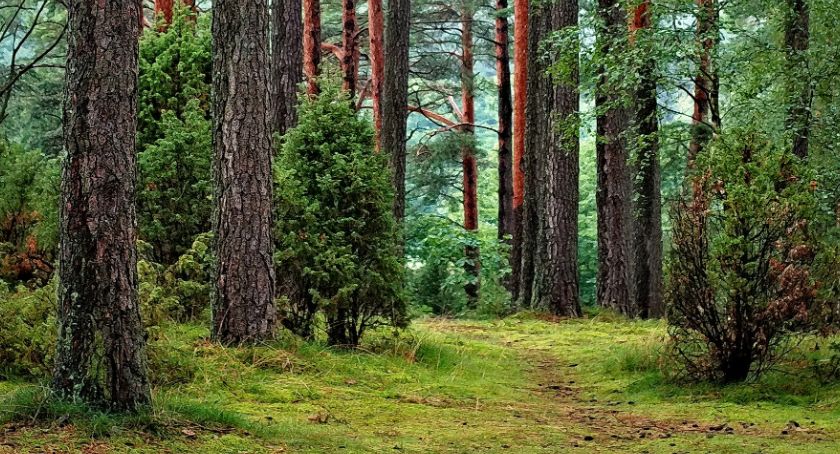 Dzisiejsze zajęcia zaczniemy od rozwiązania zagadki.Liściaste i iglaste drzewa w nim rosną,Wszystkie pięknie zielenią się wiosną. W ich otoczeniu, różne zwierzęta mieszkają,Mieszkańcami tego miejsca się nazywają.Znajdziesz też tam grzyby, poziomki , jagody i borówkiWiecie o czym mowa? Ruszcie swoje mądre główki!Teraz wybierzemy się w podróż z  tytułowym Skrzatem Borówką przez las.Wędrówki Skrzata Borówki - odc. 2 - Las mieszany – kliknij tutajPosłuchajcie kilku piosenek o lesie.LAS – @Śpiewanki.tv - Piosenki dla dzieciLeśna piosenka LAS LASDziecięce Przeboje - Echo, echo / Polskie piosenki dla dzieci Na koniec kilka zagadek słownych. „Kto w lesie mieszka?Jest brunatny, bardzo duży,
nos ma czarny, futra w bród,
zaś ze wszystkich smakołyków
on najbardziej lubi miód. 

On jest dziki, on jest zły
On ma bardzo ostre kły.
Gdy go ktoś w lesie spotyka, to na drzewo szybko zmyka. 

Podobno jest chytry, do kurników się wkrada
Codziennie rude futerko zakłada.
Ma pociągły pyszczek i puszysty ogonek
Podobny do pieska, lecz w lesie ma swój domek. 


Jest zgrabna i płochliwa
W lesie je trawkę, liście zrywa.
Jest zwinna jak panna.
Kto to taki? To jest ...

Mądre oczy, duża głowa
w nocy łowi w dzień się chowa.
Zgadniesz po tych paru słowach,
że ten ptak to …  

Z drzewa na drzewo bez kłopotu skaczę
Zbieram orzeszki , kiedy je zobaczę
Jestem dumna z kity, co ją rudą noszę
Jak ja się nazywam? Odgadnijcie proszę.

Ma króciutkie nóżki,
i maleńki ryjek,
chociaż igły nosi,
nigdy nic nie szyje. Pozdrawiam . B. Kucharski